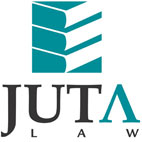 JUTA'S WEEKLY STATUTES BULLETIN(Bulletin 11 of 2019 based on Gazettes received during the week 11 to 15 March 2019)JUTA'S WEEKLY E-MAIL SERVICEISSN 1022 - 6397PROCLAMATIONS AND NOTICESPHARMACY ACT 53 OF 1974Good Pharmacy Education Standards (Higher Education and Training) amended 
(BN 32 in GG 42304 of 15 March 2019) (p148)LABOUR RELATIONS ACT 66 OF 1995National Bargaining Council for the Road Freight and Logistics Industry (NBCRFLI): Extension to non-parties of the Main Collective Amending Agreement published with effect from 25 March 2019 to 28 February 2022 (GN 426 in GG 42312 of 15 March 2019) (p4)NATIONAL EDUCATION POLICY ACT 27 OF 1996Proposed 2021 school calendar for public schools published for comment 
(GN 403 in GG 42309 of 14 March 2019) (p4)NATIONAL SMALL ENTERPRISE ACT 102 OF 1996Schedule 1 amended (GN 399 in GG 42304 of 15 March 2019) (p110)EMPLOYMENT OF EDUCATORS ACT 76 OF 1998Improvement in conditions of service: Incremental adjustment in salary scales to bring about equalisation with regard to pay progression for educators employed in terms of the Act published with effect from 1 July 2018 (GN 381 in GG 42304 of 15 March 2019) (p19)COMPETITION ACT 89 OF 1998Notification of decisions to approve mergers published 
(GenN 134 in GG 42304 of 15 March 2019) (p112)NATIONAL HERITAGE RESOURCES ACT 25 OF 1999South African Heritage Resources Agency: Declaration of the grave of Reverend Zaccheus Richard Mahabane, situated in the Seeisoville Cemetery in Maokeng, Kroonstad, Free State as a National Heritage Site published (GN 380 in GG 42304 of 15 March 2019) (p17)PROMOTION OF ACCESS TO INFORMATION ACT 2 OF 2000Gauteng Department of Economic Development: Section 14 manual published 
(PN 248 in PG 78 of 13 March 2019) (p97)KwaZulu-Natal Department of Agriculture and Rural Development: Section 14 manual amended (GG 42307 of 14 March 2019) (p10)INDEPENDENT COMMUNICATIONS AUTHORITY OF SOUTH AFRICA ACT 13 OF 2000Independent Communications Authority of South Africa (ICASA):Revised timelines for submission of information regarding inquiry into mobile broadband services published (GenN 133 in GG 42302 of 13 March 2019) (p4)Notice regarding the submission of annual forecast of licence fees and Universal Service and Access Fund contributions for 2018/2019 by Broadcasting and Electronic Communications Services (ECS) and Electronic Communications Network Services (ECNS) licensees published (GenN 140 in GG 42313 of 15 March 2019) (p4)AUDITING PROFESSION ACT 26 OF 2005Independent Regulatory Board for Auditors (IRBA): Notice of proposed amendments to the IRBA Rules regarding Improper Conduct published for comment (BN 30 in GG 42304 of 15 March 2019) (p120)Registration of Registered Auditors and Registered Candidate Auditors: Processes and Documents to be prescribed published (BN 31 in GG 42304 of 15 March 2019) (p121)NURSING ACT 33 OF 2005Notice regarding the creation of category of staff nurse (enrolled nursing) as a category of persons to be registered to practise published in GN R176 in GG 36237 of 8 March 2013 withdrawn (GN 379 in GG 42301 of 13 March 2019) (p4)Creation of categories of persons to be registered to practise nursing published 
(GN 402 in GG 42308 of 14 March 2019) (p4)ELECTRONIC COMMUNICATIONS ACT 36 OF 2005Independent Communications Authority of South Africa (ICASA): Applications for transfer of control of Individual Electronic Communications Service ('I-ECS') licence and Individual Electronic Communications Network Service ('I-ECNS') licence by Cyberdine Secure Internet (Pty) Ltd published for comment (GenN 132 in GG 42299 of 12 March 2019) (p4)NATIONAL ENVIRONMENTAL MANAGEMENT: INTEGRATED COASTAL MANAGEMENT ACT 24 OF 2008Coastal Waters Discharge Permit Regulations, 2019 published 
(GN 382 in GG 42304 of 15 March 2019) (p25)Notice of publication for comment of Draft South African Water Quality Guidelines for Coastal Marine Waters - Natural Environment and Mariculture Use published 
(GN 404 in GG 42310 of 15 March 2019) (p4)BILLSDraft Prescription in Civil and Criminal Matters (Certain Sexual Offences) Amendment Bill, 2019 published for commentTraditional Courts Bill, 2017 [B1A-2017] & [B1B-2017]Science and Technology Laws Amendment Bill, 2018 [B42A-2018] & [B42B-2018]PROVINCIAL LEGISLATIONEASTERN CAPELocal Government: Municipal Finance Management Act 56 of 2003 and Municipal Budget and Reporting Regulations, 2008: Senqu Local Municipality: Adjustment Budget and SDBIP notice, 2018/2019 financial year published (PN 67 in PG 4202 of 8 March 2019) (p3)Eastern Cape Liquor Authority Act 4 of 2018 (PN 69 in PG 4204 of 11 March 2019) (p12)Date of commencement: to be proclaimedRepeals: The Eastern Cape Liquor Act 10 of 2003Constitution of the Republic of South Africa, 1996 and Local Government: Municipal Systems Act 32 of 2000: Joe Gqabi District Municipality: Municipal Health Services By-law, 2018 published (LAN 51 in PG 4204 of 11 March 2019) (p82)Local Government: Municipal Structures Act 117 of 1998: Engcobo Local Municipality: Final designation of the Portfolio Head for Infrastructure as full-time councillor published for comment (PN 77 in PG 4206 of 13 March 2019) (p2)Disaster Management Act 57 of 2002: Kouga Local Municipality: Declaration of a local state of drought disaster as published under PN 48 in PG 4199 of 1 March 2019 extended for a further month published (LAN 53 in PG 4207 of 14 March 2019) (p3)KWAZULU-NATALNational Environmental Management: Protected Areas Act 57 of 2003: Notice of intention to declare a nature reserve: Zimanga Private Game Reserve published for comment 
(PN 35 in PG 2056 of 14 March 2019) (p17)National Environmental Management: Protected Areas Act 57 of 2003: Notice of intention to declare a nature reserve: Roelton Nature Reserve published for comment 
(PN 36 in PG 2056 of 14 March 2019) (p23)Promotion of Access to Information Act 2 of 2000: King Cetshwayo District Municipality: Manual on the functions of and index to records held published 
(MN 19 in PG 2056 of 14 March 2019) (p508)Local Government: Municipal Systems Act 32 of 2000 and Spatial Planning and Land Use Management Act 16 of 2013: Mkhambathini Local Municipality: Notice to comment on the draft Spatial Development Framework (SDF) published (MN 20 in PG 2056 of 14 March 2019) (p520)LIMPOPOLocal Government: Municipal Systems Act 32 of 2000: Consolidated report on performance of municipalities in the Province for 2016/17 financial year published 
(GenN 29 in PG 2980 of 8 March 2019) (p14)MPUMALANGASpatial Planning and Land Use Management Act 16 of 2013 and Spatial Planning and Land Use Management By-Law, 2016: Mkhondo Local Municipality: Notice for public participation on the draft Spatial Development Framework (SDF) published 
(LAN 8 in PG 3025 of 15 March 2019) (p18)Spatial Planning and Land Use Management Act 16 of 2013 and Spatial Planning and Land Use Management By-Law, 2016: Mkhondo Local Municipality: Notice for public participation on the draft Land Use Scheme published (LAN 9 in PG 3025 of 15 March 2019) (p22)NORTH WESTNorth West MSA sec 47 report: Bokone Bophirima Consolidated Performance Report on municipalities for the 2016/17 financial year published 
(PN 38 in PG 7992 of 14 March 2019) (p3)WESTERN CAPEConstitution of the Republic of South Africa, 1996: Dissolution of Western Cape Provincial Parliament published with effect from 4 May 2019 (PN 30 in PG 8059 of 6 March 2019) (p2)City of Cape Town: By-law Relating to the Repeal of By-laws, 2018 published and Constitution of Transport for Cape Town, 2013 and Constitution of the Transport and Urban Development Authority for Cape Town By-law, 2016 repealed 
(LAN 57634 in PG 8060 of 8 March 2018) (p166)Local Government: Municipal Systems Act 32 of 2000; Spatial Planning and Land Use Management Act 16 of 2013; Western Cape Land Use Planning Act 3 of 2014 and Stellenbosch Land Use Planning By-law: Stellenbosch Local Municipality: Notice to comment on the draft Spatial Development Framework (MSDF) published 
(LAN 57637 in PG 8060 of 8 March 2019) (p168)Western Cape Special Economic Development Infrastructure Company Bill [B 3-2019] together with the memorandum on the objects of the Bill published for comment 
(PN 32 in PG 8061 of 12 March 2019) (p2)Local Government: Municipal Systems Act 32 of 2000: Cederberg Local Municipality: By-law on Municipal Land Use Planning published and By-law on Municipal Land Use Planning as published under PN 137 in PG 7604 of 15 April 2016 repealed 
(LAN 57660 in PG 8062 of 15 March 2019) (p2)Constitution of the Republic of South Africa, 1996: Knysna Local Municipality: Electricity Supply By-law published and previous by-laws repealed (LAN 57661 in PG 8063 of 15 March 2019) (p2)Spatial Planning and Land Use Management Act 16 of 2013: Bergrivier Local Municipality: Notice of adoption of the Municipal Spatial Development Framework (MSDF) 2019-2024 published 
(LAN 57663 in PG 8064 of 15 March 2019) (p186)This information is also available on the daily legalbrief at www.legalbrief.co.za